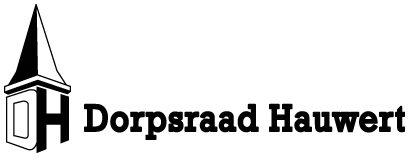 Secretariaat, Jan Kempenaar, Papenveer 20e-mail adres: jankempenaar@hotmail.comwebsite: www.dorphauwert.nlVerslag dorpsraadvergadering Hauwert 25 september 2019              Agendapunten: Opening / mededelingen/ ingekomen mails/brievenDe vergadering wordt geopend door de voorzitter van de dag Jan Kempenaar die een ieder hartelijk welkom heet en met name Suzanne van Ginneken en Arnold Devilee. Afbericht ontvangen van Aris Ruiter. Voortgang aanpak schoolplein* Na een korte inleiding het woord gegeven aan Suzanne van Ginneken, ontwerper van speelruimtes waaronder natuurspeelpleinen. Suzanne heeft het ontwerp gemaakt voor het natuurschoolplein van Basisschool De Vijzel.
Suzanne houdt een zeer levendige en gedreven uiteenzetting van de voordelen van een natuurspeelplaats ten opzichte van een gewone speelplaats wat ook nog is bewezen door onderzoeken van de VU en Hogeschool Leiden.
Enkele van de positieve effecten zijn: verbeterde concentratie van de kinderen, meer bewegen, minder ruzie door inrichting met meer mogelijkheden, kinderen fysiek sterker met meer zelfvertrouwen en behendiger, minder verharding en meer groen waardoor het speelplein klimaatbestendiger is.Het ontwerp voor BS De Vijzel is gebaseerd op de mogelijkheden vanuit de wensen van de kinderen, de school, de ouders en de buren. Suzanne laat het ontwerp zien waarbij ook duidelijk wordt dat het stuk grond naast de Vijzel (het monument) aan het plein toegevoegd wordt. Het pad vanaf het hek richting de school zal in aangepaste vorm blijven bestaan om de toegang tot de school en de 2 garages die via het pad bereikbaar zijn in tact te houden. Aan het begin van het pad zullen mogelijkheden komen om fietsen te plaatsen, de huidige fietsenstalling krijgt een nieuwe bestemming als speelgola. Toegangshek met optioneel draaihek voor beperkte toegang buiten schooltijdenEnkele verdere kenmerken: water- en zandspel, modderkeuken, boomhutje, plaats voor een buitenklasje, steiger, moestuinbakken, schaakbord, renbaan, enz.
Na de aanleg zal de hovenier, die de aanleg grotendeels verzorgd, zorgen voor de aansturing van het onderhoud. Het onderhoud kan dan deels in eigen beheer door ouders en eventueel kinderen gebeuren waarbij het specialistische snoeiwerk e.d. door de hovenier zal worden uitgevoerd.Wat zijn de vervolgstappen?
Het financiële plaatje is inmiddels duidelijk, inclusief wat aan fondsen beschikbaar zal zijn. De komende maand zal er uitsluitsel zijn over de volledigheid van de benodigde middelen. Onder andere gemeente Medemblik, Hoogheemraadschap en Stichting Allure zijn hierbij ook betrokken en verwachting is dat de komende maand een definitief akkoord zal worden gegeven voor de start van de aanleg en wie de formele opdrachtgever zal zijn.De werkgroep hoopt dat er dit jaar een start kan worden gemaakt, mede van belang voor het vaststellen van de benodigde subsidies en toegezegde fondsen. Het totale werk zal doorlopen tot voorjaar 2020 mede in verband met zaken als aanplanten van nieuw groen wat niet in de winter moet gebeuren.Wel zijn ook nog diverse fondsen aangeschreven om ook het onderhoud van de eerst komende 10 jaar zeker te kunnen stellen.
Camping Hauwert / Park aan het Water* Nico Ursem heeft  in een dorpsraadvergadering van eind 2017 het plan geschetst voor zijn versie van Camping Hauwert. Dit plan is door de gemeente Medemblik niet concreet  en dan ook niet akkoord bevonden en bovendien niet acceptabel i.v.m. verblijfsaccommodatie arbeidsmigranten. Door de gemeente is Arnold Devilee aangetrokken als juridisch en projectleider voor de transformatie van de locatie camping naar een nog te ontwikkelen toekomst. Het idee is om het te maken plan  vooraf aan het dorp voor te leggen.Er is geen toekomstperspectief voor de huidige verblijfsrecreatie, de “camping” wordt nu merendeels gebruikt door arbeidsmigranten en niet op een goede manier. De huidige staat van de camping voldoet absoluut niet aan de normen en dat is ook uit meerdere controles gebleken. Er is zorg over de veiligheid en leef omstandigheden van de arbeidsmigranten waaronder meerdere kinderen.
De gemeente zal voor de zomer van 2020 een besluit nemen over meerdere parken (prioriteit is Hauwert) in de gemeente en bekijken welke levensvatbaar zijn en op welke manier.Er zijn meerdere opties op dit moment die kansen op uitwerking hebben voor camping Hauwert, hierover zijn gesprekken gaande. Over 1 maand is er weer een vervolg gesprek tussen dhr. Devilee en de huidige exploitant.Doel is een afronding van de transformatie in circa 5 jaar, bij voorkeur eerder. Voorlopig zal hierdoor dit punt ook op de agenda van de dorpsraad staan.Mededelingen/ ingekomen mails/brieven* De herinrichting van het kruispunt is inmiddels gereed en de drempel bij de dorpsgrens aan het Westend is ook verwijdert. Er is nog enige discussie met HHNK over de staat van onderhoud van het wegdek bij de wegversmalling tussen Hauwert 90 en 92.
* Kernen met Pit heeft wederom informatie beschikbaar gesteld voor de mogelijkheden om kleine subsidies aan te kunnen vragen. Folders zijn beschikbaar.* 16-12 staat de presentatie van de laatste 2 kernvisies op de agenda, te houden in de Schoof te Wervershoof.* 29-10 is een inspiratiesessie over eenzaamheid, nader info volgt.* Nieuwsbrief ontvangen over de leefbaarheid in de dorpen Abbekerk en Lambertschaag.* Een overleg gepland met gemeente over het budget en toekomstig gemis aan subsidie voor het dorpshuis.Notulen vorige vergaderingEr zijn geen op of aanmerkingen op de notulen, notulist bedankt en notulen zijn hierbij vastgesteld.Update websiteAris heeft een behoorlijke aanzet gedaan om de website van de dorpsraad op peil te brengen. De notulen van de vergaderingen zijn o.a. op de website te vinden.Onderhoud kerkklokMede in de dorpsraad vergaderingen al meerdere keren besproken dat de klok vaak niet op tijd loopt en ook niet luidt.Om beide gemissen op te lossen en de klok ook toekomstbestendig te maken is een offerte opgevraagd bij degene die al enige tijd voor het onderhoud zorgt.Dit is besproken met de huidige eigenaar van de kerk waaruit blijkt dat een groot deel van de kosten van de beste optie gedekt kunnen worden vanuit de boekhouding van de eigenaar maar dat dit niet voldoende is om het volledige bedrag te dekken.
Vraag is nu hoe belangrijk “het dorp” het vind dat de klok weer naar behoren loopt en weer zal luiden om de rest van het benodigde geld eventueel te dekken.
De algemene mening van de vergadering is dat de kerk in particulier bezit is met de daarbij behorende verantwoording om het geheel in een passende staat te houden. Het dorp mist de goed functionerende klok maar is ook van mening dat de kerk en alles wat daarbij hoort vanuit het dorp is opgericht, het onderhoud zou voor de eigenaar moeten zijn.
Vraag is nu of het dorp het resterende bedrag wil investeren en hoe dat benodigde verschil dan “op te halen”. Wat is vervolgens de garantie dat daarna de klok en het orgel in de toekomst naar behoren zal worden onderhouden….
Berichten van de ledenDorpshuis: In overleg met de gemeente over subsidie voor de toekomst en ook over het voetbalveld wat eigendom is van het Dorpshuis.
Vanaf 2020 is er geen subsidie toegekend, maar zonder subsidie is het Dorpshuis maar zeer beperkt levensvatbaar. De lange termijn visie van de gemeente voor de accommodaties in de kernen is nog niet gereed en kan zelfs nog enkele jaren op zich laten wachten. Door omstandigheden is Hauwert de enige kern waarvan de subsidie niet gelijk met de andere kernen loopt met als gevolg dat een gebrek aan lange termijn visie betekent dat Hauwert geen subsidie zal krijgen.
Een verzoek voor subsidie voor 2021 zal voor 01-06-2020 moeten worden ingediend.Op korte termijn nader overleg weer op te pakken wat tot nu toe niet positief is geweest, optie ook om de politiek dringend te gaan benaderen.* 1e Voetbalveld
Het voetbalveld is afgelopen zomer geheel gerenoveerd voor circa € 80.000, benodigde middelen vanuit Dorpshuis en Hauwert ‘65. Er loopt overleg met de gemeente over de verdere voortgang van het veld, optie is om het veld over te dragen aan de gemeente (het 2e veld is ook bezit van gemeente)* Historisch Genootschap heeft zondag 20 september een geslaagde excursie georganiseerd naar Zuidermeer en Spierdijk.* Zanglust is druk met de voorbereiding van de viering van het 100 jarig bestaan, Oud leden zijn uitgenodigd voor een reünie op 2 november en  de uitvoering dezelfde avond. Publiek is uiteraard ook welkom voor deze voorstelling en de middagvoorstelling op zondag 3 november.* IJsclub Hauwert, door de activiteiten van Zanglust is inschrijf locatie voor de Egboetsloop gedwongen uitgeweken naar de kantine van Hauwert 65, heel blij dat de voetbal de medewerking heeft verleend.* Biljard, half oktober wordt het dorpstoernooi weer gehouden, kampioenschap voor alle inwoners dus niet alleen voor leden.* Vrouwen samen verder gaat erg goed.* Kosterfonds, 2 aanvragen in behandeling, van Handbal vereniging en van Zanglust.* Handbal spelt nog tot half oktober buiten en daarna de competitie in ze zaal. Activiteiten tijdens de kermis waren ook erg succesvol.Rondvraag* Bart Groot geeft aan dat er bij meerdere verenigingen in meer of mindere mate financiële problemen zijn. Vraag of het niet een optie is om de vragen van de verenigingen meer te centraliseren voor overleg met de gemeente en dit via de dorpsraad te doen.
De Dorpsraad is tenslotte ontstaan vanuit de verenigingen en alle verenigingen zouden zich ook vertegenwoordigen in de Dorpsraad. Bij dat laatste zit ook een beetje het probleem, veel verenigingen zijn niet bij de vergaderingen aanwezig en maken ook geen melding van problemen (ook niet los van de vergaderingen waarbij problemen natuurlijk niet leuk om naar voren te brengen).Optie is de verenigingen apart te benaderen en te vragen aanwezig te zijn bij de dorpsraadvergaderingen en daarbij ook na te vragen of er financiële problemen zijn.Vervolgens te bekijken wat de mogelijkheden zijn voor bijvoorbeeld aanvullende  subsidie of projectsubsidies en overleg met de gemeente hierover.SluitingJan bedankt iedereen voor de aanwezigheid en wenst allen fijne voortzetting van de avond.Vergaderingen 2019: 20 novemberAgenda voor 2020 vast te stellen in de vergadering van 
20 november.